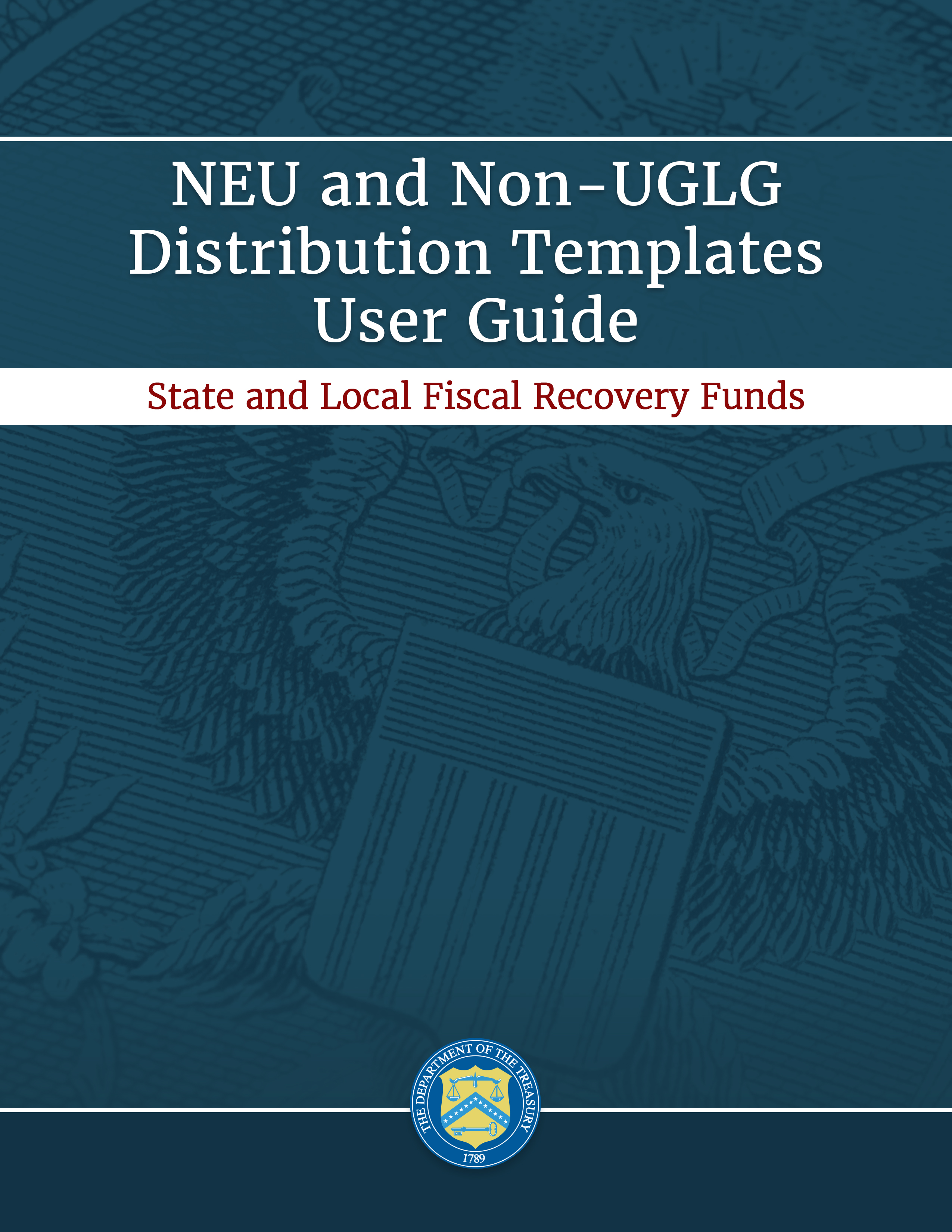 Table of ContentsSection I.	Reporting Basics	1Section II.	Reporting Requirements- Non-Entitlement Units of Local Government	3Section III.	Reporting Requirements- Units of General Local Government within Counties that are Not Units of General Local Government	9Appendix A – Template Overview	13OMB Control Number: 1505-0271OMB Expiration Date: 04/30/2025PAPERWORK REDUCTION ACT NOTICEThe information collected will be used for the U.S. Government to process requests for support. The estimated burden for the collections of information included in this guidance is 10 hours.  Comments concerning the accuracy of this burden estimate and suggestions for reducing this burden should be directed to the Office of Privacy, Transparency and Records, Department of the Treasury, 1500 Pennsylvania Ave., N.W., Washington, D.C. 20220. DO NOT send the form to this address. An agency may not conduct or sponsor, and a person is not required to respond to, a collection of information unless it displays a valid control number assigned by OMB.Reporting BasicsOverviewThis document provides guidance for States and U.S. Territories submitting required Coronavirus State and Local Fiscal Recovery Fund (SLFRF) reports and information. It is a supplement to the Compliance and Reporting Guidance (Reporting Guidance), which contains relevant information and guidance on reporting requirements. Additionally, you should visit the Department of Treasury’s (Treasury) SLFRF home page for the latest guidance and updates on programmatic and reporting topics.   What is Covered in this User Guide?This User Guide provides detailed instructions to help States and U.S. Territories gather and complete the following templates and submit them to Treasury via email at  SLFRFNEUForms@treasury.gov:Non-Entitlement Units of Local Government (NEU) Distribution TemplatesUnits of general local government within counties that are not units of general local government (Non-UGLG) Distribution Templates Recipients will submit the information using one of the templates noted below: NEU Distribution- Eligible NEUsNEU Distribution- Ineligible (for listing ineligible Local Governments)NEU Distribution- TransactionsNon-UGLG- DistributionNon-UGLG- TransactionsWhen using the templates, recipients must provide the required information in specified formats and use the Treasury approved templates.  Recipients may download each of the templates separately from Treasury’s website.  Please see Appendix A – Template Overview for complete guidance on using the templates.  DUNS Transition to UEI Beginning on April 4, 2022, as part of the federal government’s transition for all federal awards, all entities doing business with the federal government will use the Universal Entity Identifier (UEI) number assigned by the U.S. General Services Administration (GSA) in the System for Award Management (SAM.gov). Therefore, Treasury will no longer be able to accept a Data Universal Numbering System (DUNS) number as a valid identification number, and Treasury will no longer require that applicants, recipients, subrecipients, or contractors provide a DUNS number when applying for Treasury awards; however, the UEI needs to be provided. States and U.S. Territories should remind NEUs that to receive SLFRF funds they need to obtain an updated SAM.gov registration that includes the UEI.  States and U.S. Territories will be required to provide the UEI for all eligible NEUs in their jurisdiction that received funds. If the NEU has an existing and active registration in SAM.gov, the UEI has already been assigned and is viewable in their SAM.gov account. The UEI number is located below the DUNS number on the entity registration record. Treasury will automatically populate the existing account records with the GSA-issued UEI number in the Treasury.gov application and compliance portal, as applicable.

Questions about the conversion from DUNS number to UEI number should be directed to GSA. Information about the UEI transition can be found on GSA’s webpage, here.

You can also find additional resources below:

External UEI Transition FactSheet

FAQs on SAM.gov and UEI TransitionQuestions?  If you have any questions about the SLFRF program’s reporting requirements, please contact us by email via SLFRF@treasury.gov.Reporting Requirements- Non-Entitlement Units of Local Government Non-entitlement Units of Local Government (NEUs), defined in section 603(g)(5) of the Social Security Act, as added by section 9901 of the American Rescue Plan Act of 2021, are local governments typically serving populations of less than 50,000. NEUs include cities, villages, towns, townships, or other types of local governments. NEUs receive SLFRF payments through their State and U.S. Territory governments. State and U.S. Territory governments receive a specific allocation of these funds from Treasury for this purpose and are responsible for distributing these funds to the NEUs within their State or U.S. Territory. Award amounts are based on population.  Payments are being made in two tranches. Additional information on distributions to NEUs, allocations, and payments can be found here.States and U.S. Territories were required to provide an update on distributions to eligible NEUs as part of the Interim Report, covering NEU distributions provided as part of the First Tranche from the date of award to July 31, 2021. Recipients were also asked to provide updates on distributions to individual NEUs to Treasury every month thereafter until all distributions were made. This reporting will continue for distributions made during the Second Tranche process.  States and U.S. Territories should, unless otherwise instructed by Treasury, provide updates to Treasury where information or status has changed.Templates will be available for download from Treasury’s website.  Each NEU template will need to be completed separately to allow for the proper uploading of information that Treasury will perform on behalf of the State or U.S. Territory. Specific step-by-step instructions for filling out the NEU templates are noted below. Appendix A includes an overview of templates and the information associated with formats and content to include in the templates.   The following NEU Distribution templates are included in this section:  NEU Distribution- Eligible NEUsNEU Distribution- Ineligible (for listing ineligible Local Governments)NEU Distribution- Transactions For NEU specific guidance, visit Treasury’s SLFRF website for NEUs.Note: - The State or U.S. Territory should ascertain that all NEUs identified by Treasury for such State or U.S. Territory are included in the reporting, as part of the Eligible NEUs template (see II.a.) or the Ineligible template (see II.b.).  The list of NEUs can be found here in the List of Local Governments excel.  As such, if a State or U.S. Territory has 300 potential eligible NEUs on the list, the information reported to Treasury should reflect all 300 NEUs broken out (as applicable) between the Eligible NEU or Ineligible Local Governments templates and status of action.  Refer to example below.State XX- Total Local Governments (per list)- 300Eligible NEUs- 250 (report as part of Eligible NEUs.  Refer to II.a.)Action Taken (NEU requested funding or declined funding and requested transfer to State) 	150				            Action Not Taken (NEU is nonresponsive or declined funding but has not requested transfer) 	100Ineligible Local Governments- 50 (report as part Ineligible template. Refer to II.b.)In accordance with Treasury’s guidance on distributions to NEUs, please note that only “weak minor civil divisions (MCD)” governments (Illinois, Indiana, Kansas, Missouri, Nebraska, North Dakota, Ohio, and South Dakota) should have deemed any local governments on Treasury’s List of Local Governments as ineligible, barring exceptional circumstances.NEU Distribution: Eligible NEUsNote: As of the date of this user guide, States and U.S. Territories are not required to submit the Eligible NEUs data as information was gathered as part of the First Tranche.  In the event that any updates to information are required, States or U.S. Territories should email Treasury at SLFRFNEUForms@treasury.gov. In this template, the State or U.S. Territory will populate the table for all eligible NEUs within the State and U.S. Territory’s jurisdiction, including all eligible NEUs that are unresponsive or declined funding.  The “Status” column will enable the recipient to indicate whether the NEU has acted on their funding.  In the event the State or U.S. Territory needs to update information (including changing the “Status” from Action Not Taken to Action Taken), the State or U.S. Territory should submit updates to the previously submitted data.  For NEUs that are unresponsive, States or U.S. Territories do not have to provide information for all fields.  The table below notes the fields that are required if 1) NEU has taken action (e.g., requested funding or declined funding and requested a transfer to the State or U.S. Territory) or 2) NEU has not taken action (e.g., is unresponsive or declined funding).Download the NEU Distribution- Eligible NEUs template from Treasury’s website.  Fill the downloaded template with information specific to the distributions to NEUs, as follows. Optional fields are denoted by (*).  “Column” below refers to the applicable area in the excel template.    Provide the NEU Distribution- Eligible NEUs template to Treasury via email at  SLFRFNEUForms@treasury.gov. NEU Distribution: Ineligible Local GovernmentsNote: As of the date of this user guide, States and U.S. Territories are not required to submit the Ineligible Local Governments data as information was gathered as part of the First Tranche.  In the event that any updates to information are required, States or U.S. Territories should email Treasury at  SLFRFNEUForms@treasury.gov.In this template, the State or U.S. Territory will populate the local governments that were deemed ineligible to receive a NEU distribution.  Optional fields are denoted by (*).  “Column” below refers to the applicable area in the template file. Download the NEU Distribution- Ineligible Local Governments template (for listing ineligible Local Governments) from Treasury’s website.   Fill the downloaded template with information specific to Ineligible Local Governments, as follows. Refer to Appendix A for additional information related to the template.   Column B: Provide the name of the State or U.S. Territory in which the local government residesColumn C: Include the legal name of the Local Government Column D: Include the Local Government’s UEI, if known or available*Column E: Select the rationale for ineligibility: Ineligible MCD (i.e., any Minor Civil Divisions in a “weak-MCD” State that did not meet the facts-and-circumstances test as outlined in Treasury’s guidance)Other. If other, provide additional explanation in Column EColumn F: Provide an explanation for “Other” ineligibility rationale*Provide the NEU Distribution- Eligible NEUs template to Treasury via email at  SLFRFNEUForms@treasury.gov. NEU Distribution: TransactionsNote: States and U.S. Territories are required to submit transactions data as part of the second tranche distributions.In this section, the State or U.S. Territory will populate the information for all NEU transactions. As with the Eligible NEUs and Ineligible Local Governments information, States or U.S. Territories are asked to provide updates to Treasury every month after the submission of the Interim Report or when payments are made.   Download the NEU Distribution- Transactions from Treasury’s website.     Fill the downloaded templates with information specific to the transactions to NEUs, as follows. Refer to Appendix A for additional information.  “Column” below refers to the applicable area in the template.   Column B: Provide the name of the State or Territory in which the NEU residesColumn C: Provide the NEU Recipient Number assigned by the State or Territory to the NEUNEU Recipient Number should match the number provided as part of the Eligible NEU templateColumn D: Provide the NEU Name NEU Name should match the NEU name provided as part of the Eligible NEU templateColumn E: Provide the NEU’s UEI numberColumn F: Provide the transaction ID, assigned by the State or TerritoryColumn G: Indicate whether the transaction was a Payment or Transfer to State under Section 603(c)(4)Column H: Provide a description of the transaction (e.g., initial payment under First Tranche, subsequent distribution under First Tranche, initial payment under Second Tranche)Column I: Provide the transaction amount.  For transfers to the State under Section 603-(c)(4), include the amount intended for transfer to the StateColumn J: Provide the date of the transaction. For transfers to the State or U.S. Territory under Section 603(c)(4), provide the date that Treasury’s transfer form agreement was signed by both parties, not the expected date of Treasury’s approvalProvide the NEU Distribution- Transactions template via email at  SLFRFNEUForms@treasury.gov. Reporting Requirements- Units of General Local Government within Counties that are Not Units of General Local GovernmentNote: This section is applicable only to Alaska, Connecticut, Massachusetts, Rhode Island, Vermont, U.S. Virgin Islands, and American Samoa.  Section 603(b)(3)(B)(ii) of the Social Security Act (the Act), as amended by the American Rescue Plan Act of 2021, provides that in the case of an amount to be paid to a county that is not a unit of general local government (Non-UGLG), the amount shall instead be paid to the State or U.S. Territory in which such county is located, and such State or U.S. Territory shall distribute such amount to each unit of general local government within such county based on population. Units of general local government within Non-UGLG counties can include non-entitlement units of local government (NEUs) and metropolitan cities.  As noted in the Guidance on Counties that are Not Units of General Local Government, NEUs and metropolitan cities located in Non-UGLG counties that receive funds under Section 603(b)(3)(B)(ii) of the Act must have already accepted the award terms for payments made under Section 603(b)(2) (for NEUs) or section 603(b)(1) (for metropolitan cities). State and U.S. Territory governments will receive a specific allocation of these funds from Treasury and are responsible for calculating the allocations and distributing funds to units of general local government within Non-UGLG counties in the State or U.S. Territory. States and U.S. Territories were required to provide updates on distributions as part of the Interim Report, covering distributions provided as part of the First Tranche from the date of award, to the extent such distributions were made prior to that date.  Recipients are asked to provide updates on distributions to units of general local government within Non-UGLG counties to Treasury every month thereafter until all distributions have been made.  This reporting will continue for distributions made during the Second Tranche process.   States and U.S. Territories should, unless otherwise instructed by Treasury, provide updates to Treasury where information or status has changed. Templates will be available for download from Treasury’s website.     Each Non-UGLG template will need to be completed separately to allow for the proper uploading of information that Treasury will perform for the States and U.S. Territories.The Non-UGLG Distribution templates cover two areas:Non-UGLG Distribution Non-UGLG TransactionsSpecific step-by-step instructions for filling out the Non-UGLG templates are noted below. Appendix A includes an overview of the templates and the information associated with formats and content to include in the templates.  Users will also be asked to provide a summary of the state’s Non-UGLG distribution process to date, to include substantive instructions or guidance that the state issued (e.g., key deadlines, guidance, etc.). Non-UGLG Distribution  Note: As of the date of this user guide, States and U.S. Territories are not required to submit the Non-UGLG Distribution data as information was gathered as part of the First Tranche.  In the event that any updates to information are required, States or U.S. Territories should email Treasury at SLFRFNEUForms@treasury.gov. In this template, the State or U.S. Territory will populate the spreadsheet for units of general local government within Non-UGLG counties that are eligible to receive a disbursement under Section 603(b)(3)(B)(ii) of the Social Security Act, as added by the American Rescue Plan Act of 2021.   States and U.S. Territories are asked to provide updates to Treasury every month after submitting the Interim Report.  Optional fields denoted by (*).   A valid UEI is always required for units of general local government within the Non-UGLG that request payment from the State or U.S. Territory.  The table below notes the fields that are required if 1) units of local governments within the Non-UGLG requested funding or 2) units of government within a Non-UGLG declined funding or were unresponsive.Download the Non-UGLG: Distribution form from Treasury’s website.  Fill the downloaded template with information specific to distributions to Non-UGLGs, as follows. Refer to Appendix A for additional information related to the templates.  “Column” below refers to the applicable area in the template.   Provide the Non-UGLG Distribution template via email at SLFRFNEUForms@treasury.gov. Non-UGLG TransactionsNote: States and U.S. Territories (if applicable) are required to submit transactions data as part of the second tranche distributions.In this template, the State or U.S. Territory will populate the spreadsheet for transactions to units of general local government within Non-UGLG counties. States and U.S. Territory are asked to provide updates to Treasury every month after submitting the Interim Report. Download the Non-UGLG Transactions template from Treasury’s website.  Column B: Provide the name of the Non-UGLG CountyNon-UGLG name should match the Non-UGLG name provided as part of the Non-UGLG Distribution templateColumn C: Provide the name of the UGLG Jurisdiction within the Non-UGLG countyNon-UGLG jurisdiction name should match the Non-UGLG jurisdiction name provided as part of the Non-UGLG Distribution templateColumn D: Provide the Jurisdiction Number assigned by the StateJurisdiction name should match the jurisdiction name provided as part of the Non-UGLG Distribution templateColumn E: Include the Jurisdiction UEIColumn F: Provide the transaction ID, assigned by the StateColumn G: Indicate whether the transaction was a Payment or Transfer to State under Section 603(c)(4)Column H: Provide a description of the transaction (Enter “First Tranche” or “Second Tranche”)Column I: Provide the transaction amount. For transfers to the State under Section 603(c)(4), include the amount intended for transfer to the State.Column J: Provide the date of the transaction. For transfers to the State under Section 603(c)(4), provide the date that Treasury's transfer form agreement was signed by both parties (not the expected date on which Treasury would grant the transfer).Provide the Non-UGLG Transaction template via email at SLFRFNEUForms@treasury.gov. Appendix A – Template OverviewPurposeThe following segment provides overview on the template process. There are five (5) unique templates as outlined below:NEU Distribution – Eligible NEUsNEU Distribution – IneligibleNEU Distribution – TransactionsNon-UGLG DistributionNon-UGLG TransactionsTemplate DescriptionEach of the five templates contain instructions on how to populate the respective fields within each file. When adding content to each template, please follow the “Help” text, which will provide what is and isn’t permitted for each cell. All templates have the same structure as described below:Row 1: Template VersionRow 2: Template NameRow 3: Instructions: Brief description of the template constraints.Row 4: Field IDs: Column identifiersRow 5: Field Label: Brief description of each Field or ColumnRow 6: Required or Optional: This field specifies if the field is optional or required. When the column is required, and a recipient does not provide the required data, the system will not accept any record or allow the file to be uploaded.Row 7: Field Help Text: Provides a description of the column. There are 2 types of fields, 1). an open value either text or numbers and 2). a predefined list of pick list values: Open Value: Any text or number. Text for NEU State name or a Number that represents amounts. Most text types are free formats, the only expectation is for Dates, each column that represents a date describes the accepted format. For any number field, it is not required to add “,” to represent thousands or it is not required to add “$” to represent currency. Only add decimal “.” when needed.Pick List: A Predefine list of values that is accepted by the system. When the column is a pick list, row 7 provides the list of options that the system accepts. End users should “copy and paste” the valid value for each record. If the respondent provides a value that is not in the predefined pick list, the system will not accept the file. Responses should not contain double quotesRow 8: Data that Recipient submits. Row 8 is where recipients insert specific data to submit. The system accepts 1 or many rows.The following is special guidance for each row or set of rows:Do not change the content of rows 1 to 7.Rows 4 to 7 provide metadata of each data element or column of the information that respondents will provide.Add your data in row 8 column B.CSV GuidanceRefer to the following link for descriptions of the CSV format.https://en.wikipedia.org/wiki/Comma-separated_valuesSpecific CSV characteristicsThe date format is: MM/DD/YYYY. Example:06/22/2021All currency values are numeric. It is not required to add “,” for thousand or millions. All currency values should not contain a “$” sign. The file will be rejected if a “$” is included in the data entry.Upload Template DescriptionEach data element and/or column in the templates is described below:Index No: Reference number for the data element. For internal use only.Defined term: Column Short description.Definition: Column long description or definition.Column Name: The column header name that must be used in the file.Required: Indicates if the column is required or not required.List Value: The content of the column is from a list of predefined values. This is valid for some of the columns.  The list is provided for all cases. Most of the cases are N/A which means that the type is ether String or Numeric.Data type: Specify the data type of the column. The options are: Numeric, Text, Date and Pick List.Max Length: Indicates the maximum length in characters that is allowed for each column. NEU Distribution – Eligible NEUsThe downloadable template contains all information required to create the upload files to include required/optional fields, help text, and permissible data types. The following table highlights the data elements required for the NEU Distribution – Eligible NEUs.NEU Distribution - IneligibleThe downloadable template contains all information required to create the upload files to include required/optional fields, help text, and permissible data types. The templates provide all information required to create the upload files. The following table highlights the data elements required for the NEU Distribution - Ineligible.NEU Distribution - TransactionsThe downloadable template contains all information required to create the upload files to include required/optional fields, help text, and permissible data types. The following table highlights the data elements required for NEU Distribution - Transactions.Non-UGLG DistributionThe downloadable template contains all information required to create the upload files to include required/optional fields, help text, and permissible data types. The following table highlights the data elements required for Non-UGLG Distribution.Non-UGLG TransactionsThe downloadable template contains all information required to create the upload files to include required/optional fields, help text, and permissible data types. The following table highlights the data elements required for Non-UGLG Transactions.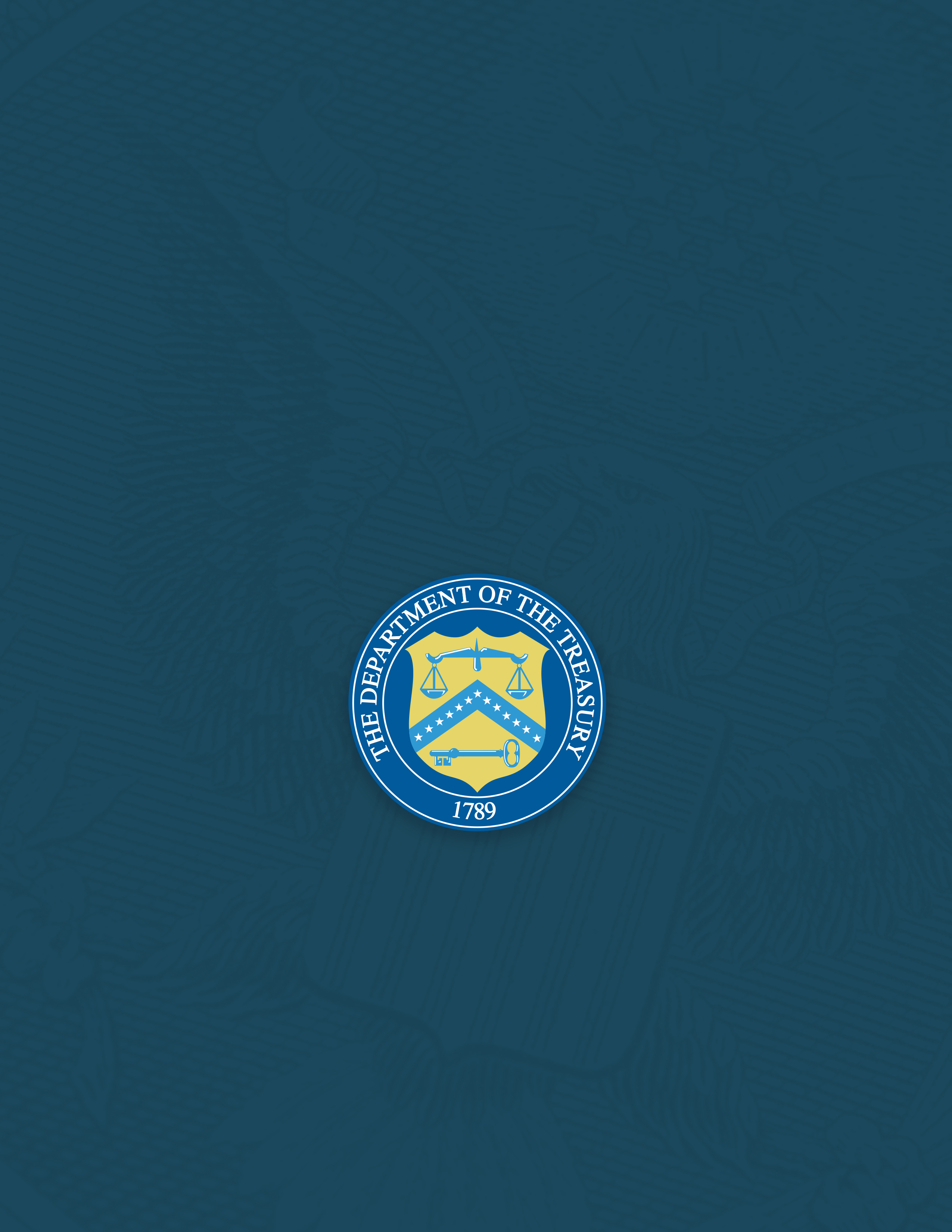 Template ColumnActionRequired forNEU that Has Taken Action (e.g., Requested Funding)Required for NEU that Has Taken Action (declined funding and requested transfer)Required forNEU that Has Not Taken Action (e.g., Unresponsive or Declined Funding)BProvide the name of the State or U.S. Territory in which the NEU residesYesYesYesCInclude the NEU’s unique recipient identification number assigned by the State or U.S. Territory to the NEU (e.g., AZ0013)YesYesYesDInclude the legal name of the NEUYesYesYesEInclude the NEU’s Unique Entity Identifier (UEI)*YesYesNoFInclude the NEU’s Taxpayer Identification Number (TIN)*YesYesNoG-MInclude the NEU’s address (including city, State, zip code, and zip+4)YesYesNoNInclude the NEU’s primary email address. If there is no NEU primary email address, provide the point of contact’s email address*YesYesNoOInclude the NEU’s primary point of contact’s full name (first then last)*YesNoNoPInclude the NEU’s primary point of contact’s phone number (###-###-####)*YesNoNoQInclude the NEU’s primary point of contact’s email address*YesNoNoRInclude the NEU’s authorized representative name. If the primary point of contact is also the authorized representative, provide the name again*YesYesNoSInclude the NEU’s authorized representative email address.  If the primary point of contact is also the authorized representative, provide the email again*YesYesNoTIndicate the NEU’s eligibility status: Action Taken (i.e., the NEU requested funding) or declined funding and requested Sec. 603-(c)(4) transfer to the State)Action Not Taken (i.e., the NEU is nonresponsive or declined funding)YesYesYesUProvide the Total NEU Budget Reference submitted by the NEU as part of its request for funding or Sec. 603-(c)(4) transfer to the State*YesYesNoVProvide the revised Total NEU Budget Reference (e.g., if revisions were made based on updated Treasury guidance on the NEU’s interpretation of the 75 percent budget cap issued on June 30, 2021)*Yes- if applicableNoNoWProvide the Total Allocation Across 1st and 2nd Tranches before application of the 75 percent budget cap YesYesYesXProvide the Total Allocation Across 1st and 2nd Tranches (before application of 75 percent budget cap) (first revision, if applicable)*Yes- if applicableNoNoYProvide the Total Allocation Across 1st and 2nd Tranches (before application of 75 percent cap) (second revision, if applicable)*Yes- if applicableNoNoZProvide the Final Allocation Across 1st and 2nd Tranches after application of the 75 percent budget cap * YesYesNoAAProvide the Final Allocation Across 1st and 2nd Tranches after application of the 75 percent budget cap (first revision, if applicable)*Yes- if applicableNoNoABProvide the Final Allocation Across 1st and 2nd Tranches after application of the 75 percent budget cap (second revision, if applicable)*Yes- if applicableNoNoACInclude any additional notes required to explain the NEU distribution summary line items, as applicable*NoNoNoTemplate ColumnActionRequired forUnits of Local Government within the Non-UGLG that Requested FundingRequired forUnits of Local Government within the Non-UGLG that declined funding and requested a transferRequired forUnits of Local Government within the Non-UGLG that Declined Funding or Non-responsiveBProvide the name of the Non-UGLG CountyYYYCProvide the name of the UGLG Jurisdiction within the Non-UGLG countyYYYDProvide the population of the JurisdictionYYYEProvide the amount of funds allocated to the JurisdictionYYYFInclude the Jurisdiction Number assigned by the State to the Jurisdiction (e.g., AZ0013)YYYGInclude the Jurisdiction UEI number*YYNHInclude the Jurisdiction Taxpayer Identification Number (TIN)*YYNI-OInclude the Jurisdiction address (including city, State and zip code)YYNPInclude the Jurisdiction primary email address. If there is no primary email address, provide the point of contact's email address*YYNQInclude the Jurisdiction primary point of contact's full name (first then last)*YNNRInclude the Jurisdiction primary point of contact's phone number (###-###-####)*YNNSInclude the Jurisdiction primary point of contact's email address*YNNTInclude the Jurisdiction authorized representative name. If the primary point of contact is also the authorized representative, provide the name again*YYNUInclude the Jurisdiction authorized representative email address. If the primary point of contact is also the authorized representative, provide the email again*YYNVDid the Jurisdiction decline and transfer funding to the State? Indicate Y or NYYYWInclude any additional notes required to explain the Jurisdiction distribution summary line items, as applicable*Y, if applicableY, If applicableY, if applicableDefined TermDefinitionRequiredList ValuesData TypeMax 
LengthState or TerritoryName of the state or Territory performing the transfer to the NEU (e.g, California, Maine, Maryland)Requiredn/aString20NEU Recipient NumberA unique identification code for each NEU assigned by the State to the NEU as part of the request for funding (e.g., AZ1003)Requiredn/aNumber10NEU/Local Government NameLegal name of the NEU organization/local government.Requiredn/aString120NEU/Local Government UEINEU/local government UEI Optionaln/aNumber9NEU Taxpayer Identification Number (TIN)NEU Taxpayer Identification Number (TIN)Optionaln/aNumber9NEU Address 1First line of the NEU organization's address.Optional n/aString120NEU Address 2Second line of the NEU organization's address.Optionaln/aString120NEU Address 3Third line of the NEU organization's address.Optionaln/aString120NEU CityName of city in which the NEU organization is located.Optionaln/aString120NEU StateUnited States Postal Service (USPS) two-letter abbreviation for the state or Territory in which the NEU organization is located.Optionaln/aString2NEU Zip CodeUnited States ZIP code (five digits)Optionaln/aNumber5NEU Zip +4United States ZIP code (five digits) concatenated with the additional +4 digits associated with the NEU organization's address.Optionaln/aNumber4NEU Email AddressEmail address of the NEU organization.Optionaln/aString120NEU Point of Contact (POC) NameName of a Point of Contact at the NEU.Optionaln/aString120NEU POC Phone NumberPhone number of the primary Point of Contact for the NEU organization.Optionaln/aString10NEU POC EmailEmail address of the primary Point of Contact for the NEU organization.Optionaln/aString120Authorized Representative NameName of an Authorized Representative of the NEU.  If the primary point of contact is also the authorized representative, please provide the name again. Optionaln/aString120Authorized Representative EmailEmail of an Authorized Representative of the NEU.  If the primary point of contact is also the authorized representative, please provide the email again. Optionaln/aString120StatusEligibility status of a given NEU.  Indicate the NEU's status: 1) Action Taken (i.e., the NEU requested funding or declined funding & requested Sec. 603(c)(4) transfer to the state); or 2) Action Not Taken (i.e., the NEU is nonresponsive / declined funding)Required1) Action Taken (i.e., the NEU requested funding or declined funding & requested Sec. 603(c)(4) transfer to the state); 
2) Action Not Taken (i.e., the NEU is nonresponsive / declined funding)Pick Listn/aTotal NEU Budget Reference (original)Provide the Total NEU Budget Reference submitted by the NEU as part of its request for funding or Sec. 603(c)(4) transfer to the stateOptionaln/aDollar Numeric12, 2Total NEU Budget Reference (revised, if applicable)Provide the revised Total NEU Budget Reference, if revisions were made based on updated NEU Guidance (i.e., updated Treasury guidance on interpretation of the 75 percent budget cap issued on June 30, 2021)Optionaln/aDollar Numeric12, 2Total Allocation Across 1st and 2nd Tranches (before application of 75 percent cap)Provide the Total Allocation Across 1st and 2nd Tranches before application of the 75 percent budget capRequiredn/aDollar Numeric12, 2Total Allocation Across 1st and 2nd Tranches (before application of 75 percent cap)
(first revision, if applicable) Provide the Total Allocation Across 1st and 2nd Tranches (before application of 75 percent budget cap) (first revision, if applicable)Optionaln/aDollar Numeric12, 2Total Allocation Across 1st and 2nd Tranches (before application of 75 percent cap)
(second revision, if applicable) Provide the Total Allocation Across 1st and 2nd Tranches (before application of 75 percent budget cap) (first revision, if applicable)Optionaln/aDollar Numeric12, 2Final Allocation Across 1st and 2nd Tranches after application of the 75 percent budget capFinal Allocation Across 1st and 2nd Tranches after application of the 75 percent budget capOptionaln/aDollar Numeric12, 2Final Allocation Across 1st and 2nd Tranches after application of the 75 percent budget cap (first revision, if applicable)Final Allocation Across 1st and 2nd Tranches after application of the 75 percent budget cap (first revision, if applicable)Optionaln/aDollar Numeric12, 2Final Allocation Across 1st and 2nd Tranches after application of the 75 percent budget cap (second revision, if applicable)Final Allocation Across 1st and 2nd Tranches after application of the 75 percent budget cap (second revision, if applicable)Optionaln/aDollar Numeric12, 2Additional NotesInclude any additional notes required to explain the NEU distribution summary line items, as applicableOptionaln/aString400Defined TermDefinitionRequiredList ValuesData TypeMax 
LengthState or TerritoryName of the state or Territory performing the transfer to the NEU (e.g, California, Maine, Maryland)Requiredn/aString20NEU/Local Government NameLegal name of the NEU organization/local government.Requiredn/aString120NEU/Local Government UEINEU/local government UEIOptionaln/aNumber9Reason for IneligibilitySelect the rationale for ineligibility: 1) Ineligible MCD (i.e., any Minor Civil Divisions in a "weak-MCD" State that did not meet the facts-and-circumstances test as outlined in Treasury's guidance); or 2) Other. If other, please provide additional explanation in Column ERequired1) Ineligible MCD (i.e., any Minor Civil Divisions in a "weak-MCD" State that did not meet the facts-and-circumstances test as outlined in Treasury's guidance); 
2) Other. If other, please provide additional explanation in Column EPick Listn/aNotesProvide an explanation for “Other” ineligibility rationaleOptionaln/aString400Defined TermDefinitionRequiredList ValuesData TypeMax 
LengthState or TerritoryName of the state or Territory performing the transfer to the NEU (e.g, California, Maine, Maryland)Requiredn/aString20NEU Recipient NumberA unique identification code for each NEU assigned by the State to the NEU as part of the request for funding (e.g., AZ1003)Requiredn/aNumber10NEU/Local Government NameLegal name of the NEU organization/local government.Requiredn/aString120NEU/Local Government UEI NEU/local government UEIRequiredn/aNumber9Transaction ID (assigned by State or Territory)Provide the transaction ID, assigned by the State or TerritoryRequiredn/aString25Transaction TypeTransaction type (payment or Transfer to State under Section 603(c)(4))Required|- Payment; 
|- Transfer to State under Section 603(c)(4)Pick Listn/aTransaction DescriptionTransaction description of the transaction (e.g., initial payment under First Tranche, subsequent distribution under First Tranche)Requiredn/aString25Transaction AmountTransaction amount. Use negative numbers for downward revisions. For transfers to the state under Section 603(c)(4), include the amount of the intended transfer.Requiredn/aDollar Numeric12,2Date Provide the date of the transaction. For transfers to the state under Section 603(c)(4), provide the date that Treasury's transfer form agreement was signed by both parties, not the expected date of Treasury approval. Requiredn/aDate Numeric (MM/DD/YYYY)10Defined TermDefinitionRequiredList ValuesData TypeMax 
LengthNon-UGLG County NameNon-UGLG County NameRequiredn/aString150Jurisdiction NameJurisdiction Recipient NameRequiredn/aString150Population of JurisdictionPopulation of JurisdictionRequiredn/aNumber12Allocation amountProvide the amount of funds allocated to the jurisdiction Requiredn/aNumber12Jurisdiction NumberInclude the Jurisdiction Recipient Number assigned by the State to the Jurisdiction (e.g., AZ0013)Requiredn/aString50Jurisdiction UEIInclude the Jurisdiction UEIOptionaln/aString9Taxpayer Identification Number (TIN)Taxpayer Identification Number (TIN)Optionaln/atext82Jurisdiction Address 1Jurisdiction Address 1Requiredn/aString150Jurisdiction Address 2Jurisdiction Address 2Optionaln/aString150Jurisdiction Address 3Jurisdiction Address 3Optionaln/aString150Jurisdiction CityJurisdiction CityRequiredn/aString150Jurisdiction StateUnited States Postal Service (USPS) two-letter abbreviation for the state or Territory in which the NEU organization is located.Requiredn/aState Code2Jurisdiction Zip CodeUnited States ZIP code (five digits)Requiredn/aNumber5Jurisdiction Zip +4United States ZIP code (five digits) concatenated with the additional +4 digits associated with the NEU organization's address.Optionaln/aNumber5+4Jurisdiction Email AddressInclude the Jurisdiction primary email address. If there is no primary email address, please provide the point of contact's email address.Optionaln/aString150Jurisdiction Point of Contact NameJurisdiction Point of Contact NameOptionaln/aString150Jurisdiction Point of Contact Phone NumberJurisdiction Point of Contact Phone NumberOptionaln/aNumber10Jurisdiction Point of Contact EmailJurisdiction Point of Contact EmailOptionaln/aString150Authorized Representative NameInclude the Jurisdiction authorized representative name. If the primary point of contact is also the authorized representative, please provide the name again. Optionaln/aString150Authorized Representative Email Include the Jurisdiction authorized representative email address.  If the primary point of contact is also the authorized representative, please provide the email again. Optionaln/aString150Question: Did the jurisdiction decline and transfer funding to the state? Response to Question: Did the jurisdiction decline and transfer funding to the state? Requiredn/aYes or No3NotesInclude any additional notes required to explain the Jurisdiction distribution summary line items, as applicableOptionaln/atext500Defined TermDefinitionRequiredList ValuesData TypeMax 
LengthNon-UGLG County NameNon-UGLG County NameRequiredn/aString150Jurisdiction NameJurisdiction Recipient NameRequiredn/aString150Jurisdiction Recipient NumberInclude the Jurisdiction Recipient Number assigned by the State to the Jurisdiction (e.g., AZ0013)Requiredn/aString50Jurisdiction UEI numberInclude the Jurisdiction UEIRequiredn/aString9Transaction ID 
(assigned by the State)Provide the transaction ID, assigned by the StateRequiredn/aString50Transaction TypeIndicate whether the transaction was a Payment or Transfer to State under Section 603(c)(4)Required|- Payment; 
|- Transfer to State under Section 603(c)(4)Pick Listn/aTransaction DescriptionProvide a description of the transaction (Enter “First Tranche” or “Second Tranche”)Required“First Tranche” 
or 
“Second Tranche”)Pick Listn/aTransaction AmountProvide the transaction amount. Use negative numbers for downward revisions. For transfers to the state under Section 603(c)(4), include the amount intended for transfer to the state.Requiredn/aNumber12,2Transaction DateProvide the date of the transaction. For transfers to the state under Section 603(c)(4), provide the date that Treasury's transfer form agreement was signed by both parties (not the expected date that Treasury grants the transfer). Requiredn/adate10